Муниципальное бюджетное общеобразовательное учреждение Дзержинская средняя школа №2Утверждаю__  ___________________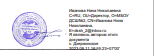 Директор школы: Н.Н. ИвановаПриказ №129 от 02.08.2023Индивидуальный учебный план среднего общего образования 10 класс (6-ти дневная учебная неделя) (в соответствии с ФГОС СОО-2022(10классы) и ФОП ООО от 18.05.2023 года №371 (учебный план участников полицейского класса))Предметная областьПредметная областьУчебный предметУровеньКоличество часов в неделюФорма ПАПредметная областьПредметная областьУчебный предметУровень10 классФорма ПАОбязательная частьОбязательная частьОбязательная частьОбязательная частьОбязательная частьРусский язык 
и литератураРусский язык 
и литератураРусский язык Б2Контрольная работаРусский язык 
и литератураРусский язык 
и литератураЛитератураБ3ЗТФИностранные языкиИностранные языкиИностранный языкБ3ЗТФМатематика 
и информатикаМатематика 
и информатикаАлгебра и начала математического анализаБ2Контрольная работаМатематика 
и информатикаМатематика 
и информатикаГеометрияБ2Контрольная работаМатематика 
и информатикаМатематика 
и информатикаВероятность 
и статистикаБ1Годовая отметкаМатематика 
и информатикаМатематика 
и информатикаИнформатикаБ1ЗТФЕстественно-научные предметыЕстественно-научные предметыФизикаБ2ЗТФЕстественно-научные предметыЕстественно-научные предметыХимияБ1ЗТФЕстественно-научные предметыЕстественно-научные предметыБиологияБ1ЗТФОбщественно-научные предметыОбщественно-научные предметыИстория У4ЗТФОбщественно-научные предметыОбщественно-научные предметыОбществознаниеУ4ЗТФОбщественно-научные предметыОбщественно-научные предметыГеографияБ1ЗТФФизическая культура, основы безопасности жизнедеятельностиФизическая культура, основы безопасности жизнедеятельностиФизическая культураБ2Годовая отметкаФизическая культура, основы безопасности жизнедеятельностиФизическая культура, основы безопасности жизнедеятельностиОсновы безопасности жизнедеятельностиБ1Годовая отметкаИндивидуальный проект1Годовая отметкаИТОГОИТОГОИТОГО31Часть, формируемая участниками образовательных отношенийЧасть, формируемая участниками образовательных отношенийЧасть, формируемая участниками образовательных отношений6Общественно-научные предметыОсновы  юриспруденцииОсновы  юриспруденции1Устный зачетМатематика и информатикаКурс по математике (Вероятность и статистика)Курс по математике (Вероятность и статистика)1Устный зачетМатематика и информатикаИскусственный интеллектИскусственный интеллект1Годовая отметкаФизическая культура, основы безопасности жизнедеятельностиНачальная военная подготовкаНачальная военная подготовка1зачетПолицейская  практикаПолицейская  практика1Участие в полицейских рейдах Максимально допустимая недельная нагрузка в соответствии с действующими санитарными правилами и нормами Максимально допустимая недельная нагрузка в соответствии с действующими санитарными правилами и нормами Максимально допустимая недельная нагрузка в соответствии с действующими санитарными правилами и нормами37Максимально допустимая годовая нагрузка в соответствии  действующими санитарными правилами и нормамиМаксимально допустимая годовая нагрузка в соответствии  действующими санитарными правилами и нормамиМаксимально допустимая годовая нагрузка в соответствии  действующими санитарными правилами и нормами1258